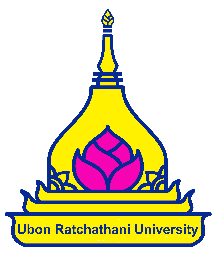 แบบสำรวจความประสงค์ในการรับนักศึกษาและบุคลากรต่างชาติมาแลกเปลี่ยนคณะวิทยาศาสตร์คณะ/สำนักของท่านมีความประสงค์จะรับนักศึกษาและบุคลากรต่างชาติมาแลกเปลี่ยนหรือไม่  มีความประสงค์   (ตอบข้อ 2-7)                         ไม่มีความประสงค์      หลักสูตร/สาขาวิชาที่จะรับนักศึกษาและบุคลากรมาแลกเปลี่ยนระดับปริญญาตรี      เทคโนโลยีสารสนเทศและการสื่อสาร          จำนวนรับ คน ภาคการศึกษาที่รับ
                          จุลชีววิทยา                                        จำนวนรับ คน ภาคการศึกษาที่รับ
                          เคมี                                                 จำนวนรับ คน ภาคการศึกษาที่รับ                          ฟิสิกส์ชีวการแพทย์                               จำนวนรับ คน ภาคการศึกษาที่รับ                          วิทยาการข้อมูลและนวัตกรรมซอฟต์แวร์      จำนวนรับ คน ภาคการศึกษาที่รับ                          วิทยาศาสตร์สิ่งแวดล้อม                         จำนวนรับ คน ภาคการศึกษาที่รับ                          อาชีวอนามัยและความปลอดภัย                จำนวนรับ คน ภาคการศึกษาที่รับ                          เทคโนโลยียางและพอลิเมอร์                    จำนวนรับ คน ภาคการศึกษาที่รับ                          ชีววิทยา                                            จำนวนรับ คน ภาคการศึกษาที่รับ                          คณิตศาสตร์                                        จำนวนรับ คน ภาคการศึกษาที่รับระดับปริญญาโท      เทคโนโลยีสารสนเทศและนวัตกรรมดิจิทัล     จำนวนรับ คน ภาคการศึกษาที่รับ                          ชีววิทยาสิ่งแวดล้อม                                 จำนวนรับ คน ภาคการศึกษาที่รับ                       ฟิสิกส์วัสดุและชีวการแพทย์                      จำนวนรับ คน ภาคการศึกษาที่รับ                          วิทยาศาสตร์ศึกษา                                 จำนวนรับ คน ภาคการศึกษาที่รับ                          คณิตศาสตรศึกษา                                 จำนวนรับ คน ภาคการศึกษาที่รับ                          เคมี                                                  จำนวนรับ คน ภาคการศึกษาที่รับระดับปริญญาเอก     ฟิสิกส์วัสดุและชีวการแพทย์                      จำนวนรับ คน ภาคการศึกษาที่รับ                          วิทยาศาสตร์ศึกษา                                 จำนวนรับ คน ภาคการศึกษาที่รับ                          เคมี                                                  จำนวนรับ คน ภาคการศึกษาที่รับกิจกรรมการแลกเปลี่ยน (เลือกได้มากกว่า 1 ข้อ)ระดับปริญญาตรี    ลงทะเบียนเรียน   อบรม      ฝึกงาน   ทำวิจัย   แลกเปลี่ยนวัฒนธรรมธรรม                         อื่นๆ (โปรดระบุ) ระดับปริญญาโท    ลงทะเบียนเรียน   อบรม      ฝึกงาน   ทำวิจัย  สอน/ช่วยสอน                        แลกเปลี่ยนวัฒนธรรมธรรม     อื่นๆ (โปรดระบุ) ระดับปริญญาเอก   ลงทะเบียนเรียน   อบรม      ฝึกงาน   ทำวิจัย  สอน/ช่วยสอน                        แลกเปลี่ยนวัฒนธรรมธรรม     อื่นๆ (โปรดระบุกิจกรรม) คณะวิทยาศาสตร์ระยะเวลาในการแลกเปลี่ยน  ☐ กำหนด (โปรดระบุระยะเวลา) ☐ น้อยกว่า 1 เดือน   ☐   1-3 เดือน  ☐ 3 เดือนขึ้นไป                              ☐ ไม่กำหนด        คุณสมบัติของนักศึกษาและบุคลากรที่จะเดินทางมาแลกเปลี่ยน (ถ้ามี)ระดับปริญญาตรี   กำหนด  (โปรดระบุ เช่น เกรดเฉลี่ยสะสม ความรู้ความสามารถทางด้านภาษา ผลงานวิจัย/ตีพิมพ์ หรือ                      ประสบการณ์ด้านอื่นๆ เป็นต้น)                               ไม่กำหนด ระดับปริญญาโท   กำหนด  (โปรดระบุ เช่น เกรดเฉลี่ยสะสม ความรู้ความสามารถทางด้านภาษา ผลงานวิจัย/ตีพิมพ์ หรือ                      ประสบการณ์ด้านอื่นๆ เป็นต้น)                               ไม่กำหนด ระดับปริญญาเอก  กำหนด  (โปรดระบุ เช่น เกรดเฉลี่ยสะสม ความรู้ความสามารถทางด้านภาษา ผลงานวิจัย/ตีพิมพ์ หรือ                      ประสบการณ์ด้านอื่นๆ เป็นต้น)                               ไม่กำหนด คณะของท่านมีความประสงค์จะให้ทุนแลกเปลี่ยนแก่นักศึกษาและบุคลาต่างชาติ หรือไม่  มีความประสงค์                         ไม่มีความประสงค์      กรณีที่คณะมีความประสงค์จะให้ทุนแลกเปลี่ยนแก่นักศึกษาและบุคลากรต่างชาติ ทั้งในรูปแบบของการสนับสนุนงบประมาณและการให้ความช่วยเหลือในลักษณะอื่นๆ เช่น การยกเว้นค่าลงทะเบียน และ/หรือค่าธรรมเนียมๆอื่นๆที่คณะเรียกเก็บ การสนับสนุนที่พัก การจัดหาพาหนะ เป็นต้น โปรดระบุรายละเอียดทุน คณะของท่านได้จัดให้มีกิจกรรมแลกเปลี่ยนระยะสั้นอื่นๆ เช่น ค่ายวิชาการ ค่ายวัฒนธรรม ค่ายฤดูร้อน ที่ประสงค์จะรับนักศึกษาและบุคลากรต่างชาติเข้าร่วมกิจกรรม หรือไม่☐  มี			 ☐  ไม่มี กรณีที่คณะมีการจัดกิจกรรมแลกเปลี่ยนระยะสั้นและประสงค์ให้สำนักงานวิเทศสัมพันธ์ดำเนินการประชาสัมพันธ์ไปยังหน่วยงาน/สถาบันการศึกษาในต่างประเทศ โปรดแนบรายละเอียดโครงการ/กิจกรรม ผู้ประสานงานการแลกเปลี่ยนนักศึกษาและบุคลากรของคณะวิทยาศาสตร์ ชื่อ-สกุล _____________________________________  ตำแหน่ง ____________________        หมายเลขโทรศัพท์ ____________________  7.2 ชื่อ-สกุล _____________________________________  ตำแหน่ง ____________________                     หมายเลขโทรศัพท์ ____________________                                                                                   ลงชื่อ										        (					)สามารถดาวโหลดแบบฟอร์มดังกล่าวนี้ได้ที่เว็บไซต์ของสำนักงานวิเทศสัมพันธ์ https://www.ubu.ac.th/web/inter